ФГБОУ ВО КрасГМУим. проф. В.Ф. Войно-Ясенецкого Минздрава РоссииФармацевтический колледжДНЕВНИКпреддипломной практикиМДК. 03.01. Организация деятельности аптеки и ее структурных подразделенийФ.И.О Михалевой Александры АлександровныМесто прохождения практики __________________________________________________________________________________________________(медицинская/фармацевтическая организация, отделение)с «25» мая 2020 г.   по   «6» июня 2020 г.Руководители практики:Общий – Ф.И.О. (его должность) _____________________________________Непосредственный – Ф.И.О. (его должность) ___________________________Методический – Рафейчик Елена Александровна (преподаватель)Красноярск2020Содержание дневника1. Цели и задачи практики.2. Знания, умения, практический опыт, которыми должен овладеть студент после прохождения практики.3. Тематический план.4. График прохождения практики.5. Инструктаж по технике безопасности.6. Содержание и объем проведенной работы.7. Отчет (цифровой, текстовой).1. Цель и задачи прохождения практикиЦель преддипломной практики МДК. 03.01. Организация деятельности аптеки и ее структурных подразделений состоит в закреплении и углублении  теоретической подготовки обучающегося, приобретении практических умений, формировании компетенций, составляющих содержание профессиональной деятельности фармацевта.      Задачами являются: 1.  Организовывать работу аптечной организации по лицензированию.2.  Планирование основных экономических показателей.2. Знания, умения, практический опыт, общие и профессиональные компетенции, которыми должен овладеть студент после прохождения практики.Практический опыт:ПО 1. Ведения первичной учетной документации;ПО 2. Проведения экономического анализа отдельных производственных показателей деятельности аптечных организаций;ПО 3. Соблюдения требований санитарного режима, охраны труда, техники безопасности.Освоить умения:У1. Организовывать работу структурных подразделений аптеки.У3. Организовывать работу по соблюдению санитарного режима, охране труда, технике безопасности, противопожарной безопасности.У6. Пользоваться компьютерным методом сбора, хранения и обработки информации, применяемой в профессиональной деятельности, прикладными программами обеспечения фармацевтической деятельности.Знать:З1. Федеральные целевые программы в сфере здравоохранения, государственное регулирование фармацевтической деятельности;З8. Требования по санитарному режиму, охране труда, технике безопасности, противопожарной безопасности, экологии окружающей среды;З9. Планирование основных экономических показателей;З10. Основы фармацевтического менеджмента и делового общения;З11. Законодательные акты и другие нормативные документы, регулирующие правоотношения в процессе профессиональной деятельности.Общие компетенцииОК 1. Понимать сущность и социальную значимость своей будущей профессии, проявлять к ней устойчивый интересОК 2. Организовывать собственную деятельность, определять методы и способы выполнения профессиональных задач, оценивать их эффективность  качество.ОК  3. Принимать решения в стандартных и нестандартных ситуациях и нести за них ответственность.ОК 4.  Осуществлять поиск и использования информации, необходимой для эффективного выполнения профессиональных задач профессионального и личностного развития.ОК 5.Использовать информационно-коммуникационные технологии в профессиональной деятельности.ОК  6.Работать в коллективе и команде, эффективно общаться с коллегами, руководством, потребителями. ОК 7.Брать на себя ответственность за работу членов команды (подчиненных), результат выполнения заданий.ОК8. Самостоятельно определять задачи профессионального и личностного развития. Заниматься самообразованием, осознанно планировать повышения квалификации.ОК 9.Ориентироваться в условиях частной смены технологии в профессиональной деятельности.ОК 10. Бережно относиться к историческому наследию и культурным традициям народа, уважать социальные, культурные и религиозные различия.ОК 11. Быть готовым брать на себя нравственные обязательства по отношению к природе, обществу и человеку.ОК 12. Вести здоровый образ жизни, заниматься физической культурой и спортом для укрепления здоровья, достижения жизненных и профессиональных целей.Профессиональные компетенции:ПК 3.2. Организовывать работу структурных подразделений аптеки и осуществлять руководство аптечной организацией.ПК 3.6. Оформлять первичную учетно-отчетную документации.ПК 1.6. Соблюдать правила санитарно-гигиенического режима, охраны труда, техники безопасности и противопожарной безопасности.Тематический планГрафик прохождения практики.Содержание и объем проведенной работы.1. Организация работы аптечной организации по лицензированию (36 часов).	Для государственного регулирования отдельных приоритетных видов деятельности в России предусмотрена специальная норма права, которая называется лицензированием, введенная в процессе рыночных преобразований в начале 90-х гг. ХХ в.	Лицензирование отдельных видов деятельности осуществляется в целях предотвращения ущерба правам, законным интересам, жизни или здоровью граждан, окружающей среде, объектам культурного наследия (памятникам истории и культуры) народов РФ, обороне и безопасности государства, возможность нанесения которого связана с осуществлением юридическими лицами и индивидуальными предпринимателями отдельных видов деятельности.	Основными принципами осуществления лицензирования являются:обеспечение единства экономического пространства на территории России;установление Федеральным законом лицензируемых видов деятельности;регламентация Федеральным законом единого порядка лицензирования отдельных видов деятельности на территории России;утверждение исчерпывающих перечней лицензионных требований в отношении лицензируемых видов деятельности положениями о лицензировании конкретных видов деятельности;открытость и доступность информации о лицензировании, за исключением информации, распространение которой запрещено или ограничено в соответствии с законодательством России;недопустимость взимания с соискателя лицензии и лицензиатов платы за осуществление лицензирования, за исключением уплаты государственной пошлины в размерах и порядке, которые установлены законодательством России о налогах и сборах;соблюдение законности при осуществлении лицензирования.	Для регулирования отношений, возникающих между федеральными органами исполнительной власти, органами исполнительной власти субъектов РФ, юридическими лицами и индивидуальными предпринимателями в связи с осуществлением лицензирования отдельных видов деятельности принят Федеральный закон от 4 мая 2011 г. №99 «О лицензировании отдельных видов деятельности».	Так же лицензирование фармацевтической деятельности осуществляется на основании следующих нормативных документов:Федеральный закон от 04.05.2011 №99-ФЗ "О лицензировании отдельных видов деятельности"  Федеральный закон от 12.04.2010 №61-ФЗ "Об обращении лекарственных средств"  Постановление Правительства РФ от 22.12.2011 №1081 "О лицензировании фармацевтической деятельности"  Постановление Правительства РФ от 21.11.2011 №957 "Об организации лицензирования отдельных видов деятельности"   Постановление Правительства РФ №1085 "О лицензировании деятельности по обороту наркотических средств, психотропных веществ и их прекурсоров".   Приказ Федеральной службы по надзору в сфере здравоохранения и социального развития от 15 февраля 2012 г. N 547-Пр/12
"Об утверждении форм документов, используемых Федеральной службой по надзору в сфере здравоохранения в процессе лицензирования фармацевтической деятельности".	Основные понятия, рассмотренные в Федеральном законе г. №99 «О лицензировании отдельных видов деятельности».	В сфере обращения ЛС и медицинских изделий (МИ) лицензированию подлежат следующие виды деятельности:Задачами лицензирования отдельных видов деятельности являются предупреждение, обнаружение и пресечение нарушений юридическим лицом, его руководителем и иными должностными лицами, индивидуальным предпринимателем определенных требований, которые называются лицензионными. Соответствие соискателя лицензии этим требованиям служит необходимым условием для предоставления лицензии, их соблюдение лицензиатом обязательно при осуществлении лицензируемого вида деятельности. Лицензионные требования устанавливаются положениями о лицензировании конкретных видов деятельности.Постановлением Правительства РФ от 22 декабря 2011 г. №1081 утверждено Положение «О лицензировании фармацевтической деятельности, которая может осуществляться:юридическими лицами, включая организации оптовой торговли ЛС, аптечные организации, ветеринарные аптечные организации, а также медицинские организации и их обособленные подразделения (центры (отделения) общей врачебной (семейной) практики, амбулатории, фельдшерские и фельдшерско-акушерские пункты), расположенные в сельских населенных пунктах, в которых отсутствуют аптечные организации, ветеринарные организации;индивидуальными предпринимателями.В соответствии с «Положением о лицензировании фармацевтической деятельности» лицензиат для осуществления фармацевтической деятельности должен соответствовать следующим лицензионным требованиям:	Лицензирование фармацевтической деятельности осуществляют следующие лицензирующие органы:Федеральная служба по надзору в сфере здравоохранения – в части деятельности, осуществляемой организациями оптовой торговли ЛС для медицинского применения и аптечными организациями, подведомственными федеральным органам исполнительной власти, государственным академиям наук.Органы исполнительной власти субъектов Российской Федерации – в части осуществления деятельности по обороту наркотических средств и психотропных веществ, внесенных в списки 1-3 соответствующего перечня.Федеральная служба по ветеринарному и фитосанитарному надзору применения – в части деятельности, осуществляемой в сфере обращения ЛС для ветеринарного применения.Федеральная служба по надзору в сфере здравоохранения – в части деятельности, осуществляемой организациями оптовой торговли ЛС и аптечными организациями, подведомственными федеральным органам исполнительной власти, государственным академиям наук; деятельность по обороту прекурсоров НС и ПВ , внесенных в список 1 соответствующего перечня; деятельность по обороту прекурсоров НС и ПВ, внесенных в таблицу 1 списка 4 соответствующего перечня; деятельность по культивированию наркосодержащих растений.Органы исполнительной власти субъектов РФ – в части деятельности, осуществляемой в сфере обращения ЛС для медицинского применения [2].	Для получения лицензии соискатель лицензии на фармацевтическую деятельность представляет по установленной форме в лицензирующий орган следующие документы:	В течение трех рабочих дней принимается решение о правильности заполнения заявления и соответствии прилагаемых документов.	Если заявление оформлено с нарушением требований или указанные документы, представлены не в полном объеме, соискателю необходимо их устранить в тридцатидневный срок.	В течение сорока пяти рабочих дней лицензирующий орган осуществляет проверку полноты и достоверности сведений указанных в заявлении и принимает решение о предоставлении лицензии или об отказе в ее предоставлении [2].	Лицензии оформляются на бланках, являющихся документами строгой отчетности и защищенной от подделок полиграфической продукцией, по типовой  форме, утвержденной Правительством Российской Федерации может оформляться в форме электронного документа, подписанного электронной подписью.	В соответствии с Федеральным законом от 4 мая 2011 г. N 99-ФЗ
"О лицензировании отдельных видов деятельности" лицензии действуют бессрочно.	В  отношении лицензиата лицензирующим органом проводятся документарные проверки, плановые проверки и внеплановые выездные проверки.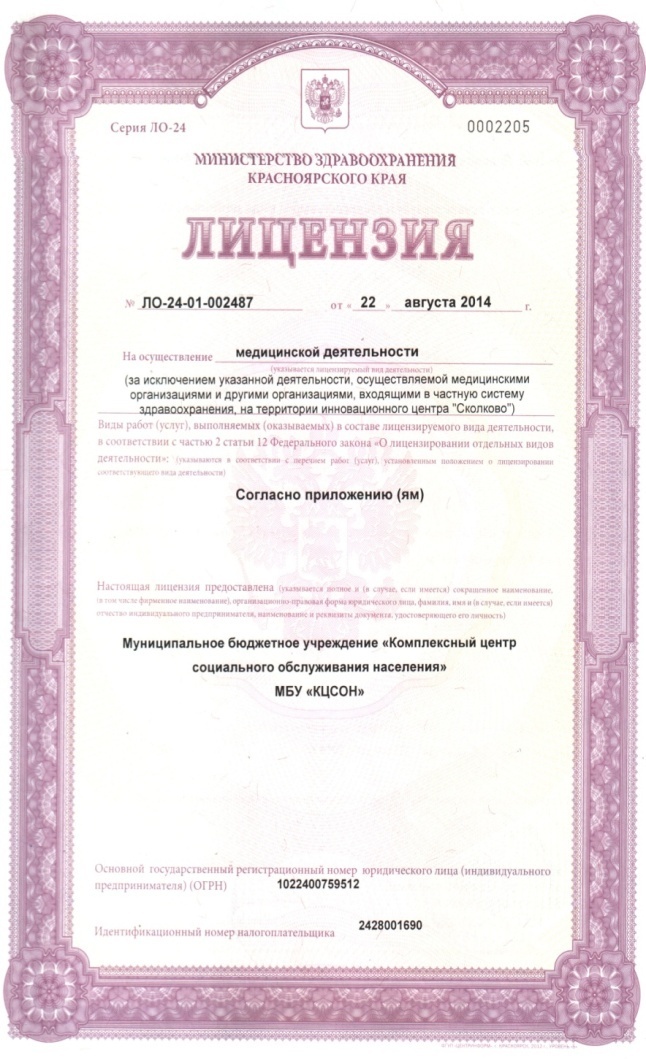 	Действие лицензии прекращается в следующих случаях:1) Представление в лицензирующий орган заявления о прекращении лицензируемого вида деятельности;2) прекращение физическим лицом деятельности в качестве индивидуального предпринимателя;3) наличие решения суда об аннулировании лицензии [1].2. Планирование основных экономических показателей (36 часов).	Экономическая деятельность аптечной организации является отражением таких элементов товарного обращения, как поступление и продажа. В АО процесс обращения товаров называется товарооборотом. Товарооборот состоит из трех разделов, между которыми существует балансовая связь (рис.1) [4].Рисунок 1 – Основные экономические показатели деятельности аптекиНапример:	Основные экономические показатели торгово-финансовой деятельности аптеки:	1.Товарооборот – это объем продаж товаров в денежном выражении за определенный период времени.	Розничный – это реализация аптеками товаров для личного, домашнего или совместного употребления.	Оптовый – это сумма, на которую реализовано ЛС для ЛПУ и других учреждений по безналичному расчету, по розничным ценам.	2. Валовая прибыль – это разница между валовым доходом (торговыми наложениями) и издержками обращения.	Торговые наложения (валовый доход) – это разница между стоимостью реализованных товаров в розничных и оптовых ценах.	3. Уровень валовой прибыли – это отношение суммы валовой прибыли к величине товарооборота (выручке).	4. Издержки обращения – это денежное выражение затрат, связанных с доведением товара до потребителя.	5. Уровень издержек обращения – качественный экономический показатель, который дает представления об эффективности произведенных расходов, поскольку определяет расходы на каждый рубль реализации. Выражается в процентах к розничному товарообороту:Уио – уровень издержек обращения (%); - сумма издержек обращения (р.);Р – объем розничного товарооборота (р.).	6. Чистая прибыль – это часть валовой прибыли, которая остается в распоряжении  торгового предприятия после уплаты в бюджет налога на прибыль.	Уровень чистой  прибыли – это отношение суммы чистой прибыли к величине товарооборота (выручке).	7.  Рентабельность – это уровень прибыли; она равна отношению прибыли к общему товарообороту выраженному в процентах.	8. Товарные запасы – это все товары предназначенные для продажи, в том числе и товары в пути.	9. Товарооборачиваемость – это время, в течении которого реализуются товарные запасы в размере их средней величины за отчетный период.	10. Коэффициент скорости обращения – показывает количество оборотов среднего товарного запаса в общем товарообороте за анализируемый период.Р – товарооборот за определенный период (в оптовых ценах) р.,Оср – средний товарный запас (в оптовых ценах) р [5].Ситуационные задачиЗадача №1.	С помощью данных, представленных в таблице, определите объем продаж по безрецептурному отпуску и отпуску по рецептам, в текущем году.Эталон ответа:Так как в текущем году удельный вес в товарообороте по безрецептурному отпуску составил 60% от общего товарооборота, следовательно, численно объем продаж равен16 167*60/100=9 700,2Так как в текущем году удельный вес в товарообороте по рецептурному отпуску составил 40% от общего товарооборота, следовательно, численно объем продаж равен16 167*40/100=6 466,8Задача №2.	Общий товарооборот в АО «Губернские аптеки» Аптека №13 составил в 2019 году 18 000 000 руб. Удельный вес каждого квартала в общем товарообороте аптеки составил:	1 кв. – 26% (4 680 000 руб.)	2 кв. – 35% (6 300 000 руб.)	3 кв. – 19% (3 420 000 руб.)	4 кв. – 20% (3 600 000 руб.)	Определите удельный вес каждого квартала в планируемом году, если общий товарооборот увеличится на 1 000 000 руб.Эталон ответа:Общая сумма товарооборота аптеки разбивается на планируемый год поквартально. Для этого в текущем году определяется удельный вес каждого квартала в общем товарообороте аптеки и переносится на планируемый год.	Общий товарооборот в планируемом году – 19 000 000 руб.	1 кв. – 26% (4 940 000 руб.)	2 кв. – 35% (6 650 000 руб.)	3 кв. – 19% (3 610 000 руб.)	4 кв. – 20% (3 800 000 руб.)Задача №3.	В следующем году планируется изготовить 8 610 ед. индивидуальных ЛС и ВАЗ. Стоимость одного анализа в центре контроля качества – 65 руб. Если в штате аптеки предусмотрен провизор-аналитик, норматив изъятия 0,1% от общего количества экстемпоральной рецептуры и ВАЗ; если провизора-аналитика в штате нет, норматив изъятия составит 0,3%.	Определите сумму расходов на анализ в ЦКК, если в аптеке предусмотрена должность провизора-аналитика.	Определите сумму расходов на анализ в ЦКК, если в аптеке не предусмотрена должность провизора-аналитика.Эталон ответа:Расходы на анализ ЛС зависят от стоимости одного анализа и норматива изъятия от общего количества экстемпоральной рецептуры и ВАЗ.	В первом случае сумма расходов на анализ в ЦКК составит:8 610*0,1%/100%*65руб=559,65 руб.	Во втором:8 610*0,3%/100%*65руб=1 678,95 руб.Задача №4.	Общая сумма издержек аптеки составила 1 945 000 руб., а объем розничного товарооборота- 16 102 000 руб. 	Определите уровень издержек обращения аптеки.	Определите сумму издержек обращения по каждому кварталу, если удельный вес каждого квартала составил:	1 кв. – 25% (4 025 500 руб.)	2 кв. – 30% (4 830 600 руб.)	3 кв. – 24% (3 864 480 руб.)	4 кв. – 21% (3 381 420 руб.)Эталон ответа:Уровень издержек обращения определяется по формуле:Следовательно, Уио=1 945 000/16 102 000*100%=12%	По кварталам:1 кв. – 4 025 500*12%/100%= 483 060 руб.2 кв. – 4 830 600*12%/100%= 579 672  руб.3 кв. – 3 864 480*12%/100%= 463 737,6 руб.4 кв. – 3 381 420*12%/100%= 405 771,4 руб.Задача №5.	Определите, используя данные из таблицы, уровень валового дохода в текущем году и сумму валового дохода в планируемом году.Эталон ответа:Увд= 8 978/20 749*100%= 43,3% ВД(пл)= 23 812*40:/100%= 9 524,8 руб.Задача №6.	В плановом периоде прогнозируемый уровень валового дохода 31,1%; уровень издержек обращения 13,2% при прогнозе товарооборота 1 135 000 руб.	Определите сумму прибыли от реализации, рентабельность.Эталон ответа:Рентабельность=Увд-Уио=31,1%-13,2%=17,9%Прибыль от реализации = 1 135 000* 17,9%/100%=203 165 руб.Задача №7.	В апреле 2020 года в АО «Губернские аптеки» Аптека№13, валовая прибыль составила 78 137 руб, а товарооборот 1 200 000 руб.	Определите сумму и уровень чистой прибыли.Эталон ответа:Чистая прибыль равна разнице между валовой прибылью и налогом на прибыль.Чистая прибыль = 78 137 – 20%= 62 509,6 руб.Учп= 62 509,6/1 200 000*100%=5,2%Задача №8.	Составьте прогноз товарооборота на год Д, исходя из следующих данных:Эталон ответа:Рассчитываем темпы роста товарооборота и находим средний темп роста.Тр(Б)= 125,0/110,0*100%= 113,6%Тр(В)=118,0/125,0*100%= 94,4%Тр(Г)=134,0/118,0*100%= 113,6%ТРср= (113,6%+94,4%+113,6%)/3=107,2%Прогнозируем товарооборот.ТОпрог(Д)= (ТОфакт*ТРср)/100%=(134,0*107,2%)/100%=143,6 тыс.руб.Задача №9.	В марте товарооборот аптеки составил 640 000 руб, а прибыль 58 000 руб. В апреле товарооборот составил 720 000 руб, а прибыль 62 000 руб.Рассчитайте рентабельность за март и апрель. Сделайте вывод.Эталон ответа:Март = (58 000/640 000)*100%=9,1%Апрель = (62 000/720 000)*100%=8,6%Рентабельность за март была лучше.Задача №10.	Общий товарооборот в АО «Губернские аптеки» Аптека №13 составил 1 200 000 руб, а товарооборот по оптовым ценам 960 000 руб.Рассчитайте сумму и уровень торговых наложений.Эталон ответа:Сумма торговых наложений = 1 200 000 – 960 000 = 240 000 руб.Уровень торговых наложений = (240 000/1 200 000)*100%= 20%ОТЧЕТ ПО ПРЕДДИПЛОМНОЙ ПРАКТИКЕМДК 03.01. Организация деятельности аптеки и ее структурных подразделенийФ.И.О. обучающегося Михалевой Александры АлександровныГруппа   301   Специальность   «Фармация»Проходившего преддипломную практику  по разделу МДК.03.01. Организация деятельности аптеки и ее структурных подразделений с 25 мая по 6 июня 2020 гНа базе_________________________________________________________Города/района___________________________________________________За время прохождения мною выполнены следующие объемы работ:А.  Цифровой отчетБ.  Текстовой отчет	Программа преддипломной практики выполнена в полном объеме. За время прохождения практики - закреплены знания: основные экономические показатели; государственное регулирование фармацевтической деятельности; требования по санитарному режиму, охране труда, технике безопасности, противопожарной безопасности, экологии окружающей среды; основы фармацевтического менеджмента и делового общения.- отработаны  практические умения: расчет основных экономических показателей.- приобретен практический опыт: проведение экономического анализа отдельных производственных показателей деятельности аптечных организаций.- выполнена самостоятельная работа: заполнение дневника практики; Оформление презентации и доклада..Работа по дневнику была выполнена самостоятельно.Студент___________        _______________               (подпись)             (Михалева А.А.)Общий/непосредственный руководитель практики ___________        _______________                                                                     (подпись)               (ФИО)«____» _______________ 20 ___ г.м.п.ВОПРОСЫСанитарно-эпидемиологические требования при лицензировании фармацевтической деятельности: перед входами в аптеку должны быть приспособления для очистки обуви от грязи;рабочие места персонала аптеки в зале обслуживания населения должны быть оснащены устройствами, предохраняющими работников от прямой капельной инфекции;помещения аптек должны иметь как естественное, так и искусственное освещение, общее искусственное освещение должно быть во всех помещениях, для отдельных рабочих мест устанавливается местное освещение (искусственное освещение осуществляется люминесцентными лампами и лампами накаливания, в соответствии с требованиями гигиены труда);в помещениях должен проводиться контроль за параметрами микроклимата (температура, влажность, воздухообмен);оборудование, используемое в аптеках, должно быть зарегистрировано в РК, разрешено к применению и иметь сертификат соответствия; установка оборудования должна производиться на достаточном расстоянии от стен, чтобы имелся доступ для их очистки, дезинфекции и ремонта; оборудование не должно загораживать естественный источник света;При оформлении санитарно-эпидемиологических заключений на фармацевтическую деятельность в сфере обращения лекарственных средств для медицинского и ветеринарного применения, в бланках санитарно-эпидемиологических заключений будут указываться формулировки работ и услуг, предусмотренные Положением о лицензировании фармацевтической деятельности, утвержденным постановлением Правительства Российской Федерации от 22.12.2011 № 1081 «О лицензировании фармацевтической деятельности».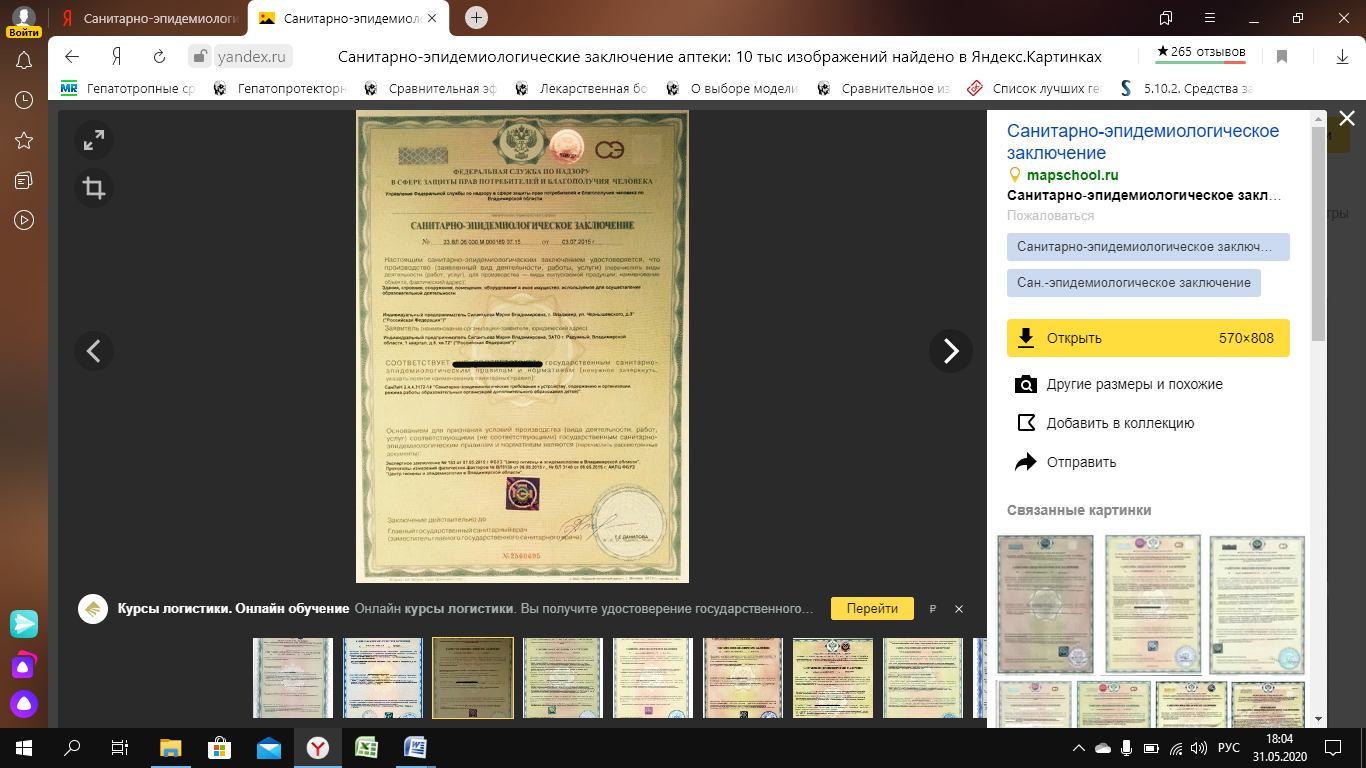 Лицензионные требования к фармацевтическим специалистам.Работники должны иметь – высшее или среднее фармацевтическое образование, сертификат специалиста, а также проходить повышение квалификации специалистов не реже 1 раза в 5 лет.  Так же с работниками должны быть заключены трудовые договоры.Основные показатели торгово-финансовой деятельности аптеки: рецептура (амбулаторная, стационарная).Рецептура – это количество лекарственных средств, отпущенных по рецепту врача или требованиям ЛПУ.Показатели по рецептуре, её количество, структурный состав влияют на другие показатели аптеки.Анализируется и планируется рецептура общая, амбулаторная и стационарная по сумме и по количеству.Факторы, влияющие на рецептуру:ЗаболеваемостьКоличество обслуживаемого населения Количество врачейКоличество прикрепленных ЛПУКоличество коек прикрепленных к ЛПУОбеспеченность медикаментамиОбеспеченность фармацевтическими кадрамиСостояние информационной работыКоличество аптек в районе обслуживанияКультурный уровень населенияМатериальное состояние населенияПланирование амбулаторной рецептурыПо ожидаемому числу амбулаторных клинических посещений.Известно, что на 1000 амбулаторных клинических посещений приходится 700 рецептов.Переходный коэффициент равен 0,7.Зная число посещений ЛПУ можно спланировать количество амбулаторной рецептуры на следующий год. Например: Если ожидаемое количество амбулаторных клинических посещений равно 10 тыс., то планируемая рецептура будет равна 7 тыс. рецептов.Чаще всего так планируется рецептура для вновь открываемых аптек.По ожидаемому количеству амбулаторных рецептов в текущем году и средне годовому темпу роста (убыли) за 3 предшествующих года.Темп роста – это отношение показателя последующего года к показателю предыдущего года.Этот метод используют для любых действующих аптек, если не планируется увеличение амбулаторных посещений.Планирование стационарной рецептуры1. По ожидаемому числу коек в новом году.Используют коэффициент перехода равный 0,6.Известно, что одна койка-день равна 0,6 стационарных рецептов. По статистике койка функционирует 330-340 дней в году, на селе – 310 дней. Зная число запланированных коек используя коэффициент перехода определяют число стационарных рецептов.Например: Подсчитать количество запланированных рецептов, если планируемое количество коек стационара равно 210, а койка функционирует 340 дней.210*0,6*340=42840 рецептов2. По ожидаемому выполнению плана по стационарной рецептуре в текущем году и среднегодовому темпу роста за несколько лет.Основные статьи издержек обращения.Издержки обращения – это затраты, связанные с доведением лекарственных средств от производителя до потребителя.Планируется в сумме и по уровню.Уровень издержек обращения равен отношению суммы издержек обращения к товарообороту в %.Расходы делятся на:постоянные – независимые товарообороты (арендная плата, текущий ремонт)переменные – зависят от товарооборотаСтатьи издержек обращения:материальные затратызатраты на оплату трудазатраты на социальные нуждыамортизация основных средствпрочие затратыМатериальные затраты – транспортные расходы, расходы на аренду, содержание на эксплуатацию зданий, износ малоценного инвентаря; затраты на хранение, транспортировку товара, расходы по таре; потери от недостачи в пределах норм естественной убыли и проценты за использование банковского кредита. Затраты на социальные нужды – отчисление в страховой фонд, в пенсионный фонд, фонд обязательного медицинского страхования, фонд занятости населения.Налоги и сборы – налог на содержание дорог, милиции, расходы на охрану помещения, на переподготовку кадров, коммунальные платежи, на рекламу, на приобретение кассовой ленты, инкассации выручки, анализ лекарственных форм.Планирование товарооборота.Товарооборот: ОптовыйЭкстемпоральная рецептураМелкорозничная сетьГотовые лекарственные формыБезрецептурный отпускРозничныйЭкстемпоральная рецептураЛьготный отпускГотовые лекарственные формыПрочие покупателиТоварооборот анализируется и планируется в сумме (в целом на год и с разбивкой поквартально)Факторы, влияющие на товарооборотИнформационная работа и рекламаПрогрессивные формы обслуживанияРост материального состояния населенияЧисло коек, прикрепленных к ЛПУМесто расположение аптекПрочие факторы.Планирование общего товарооборотаОбщий товарооборот – это сумма оптового и розничного товарооборота.Общая сумма товарооборота аптеки разбивается на планируемый год поквартально.Для этого в текущем году определяется удельный вес каждого квартала в общем товарообороте аптеки и переносится на планируемый год.Например: Общий товарооборот – 200 тыс. – 2018 годIкв – 60 тыс. – 30%IIкв – 40 тыс. – 20%IIIкв – 20 тыс. – 10%IVкв – 80 тыс. – 40%Общий товарооборот – 210 тыс. – 2019годIкв – 30% - 66 тыс.IIкв – 20% - 44 тыс.IIIкв – 10% - 22 тыс.IVкв – 40% - 88 тыс.Кроме этого товарооборот планируется с учетом удельного веса каждого вида.Например: В розничном товарообороте амбулаторных рецептов составило 30%, безрецептурный отпуск 50% и мелкорозничная сеть 20%.Значит в планируемом году это составит:Розничный товарооборот – 100 тыс.Амбулаторная рецептура – 30%- 30 тыс.Мелкорозничная сеть - 20% - 20 тыс.Безрецептурный отпуск – 50% - 50 тыс.Оптовый товарооборот планируется по удельному весу каждого вида (стационарная рецептура, льготный отпуск и пр.), по той же методике.Планирование розничного товарооборотаПри расчете используют абсолютный ежегодный прирост товарооборота.Эта величина представляется как разность показателей сопоставимых лет. Устанавливается темп роста и темп прироста, а также их средние величины.Например: Товарооборот за 2018 год – 200 тыс. рублей				   за 2016 год – 210 тыс. рублейАбсолютный прирост равен 10 тыс. рублей. Темп роста – это отношение величины товарооборота текущего года к величине товарооборота предыдущего года в %(210000/200000)*100%=105%Темп прироста – это разность значений показателя предыдущего года и показателя последующего года деленное на значение показателя предыдущего года в %.(210000-200000)/200000*100%=5%Темп роста показывает, на сколько вырос товарооборот в %.Кроме того розничный товарооборот планируется по видам:По амбулаторной рецептуре – путем умножения средней стоимости одного амбулаторного рецепта в текущем году на количество запланированных амбулаторных рецептов.По мелкорозничной сети – планируется по каждой мелкорозничной точки отдельно, аналогично планированию розничного товарооборота для аптеки.По безрецептурному отпуску – планируется как разница между суммой планируемого розничного товарооборота и товарооборота по рецептам.Планирование валовой прибыли.	Анализируется и планируется в сумме и по уровням. 	Сумма торговых наложений – это разница между розничной и оптовой стоимостью.	Уровень торговых наложений – это отношение сумм торговых наложений к товарообороту в розничных ценах, выраженный в %.	Например:Товарооборот – 200 тыс.Товарооборот по розничным ценам – 200 тыс.Товарооборот по оптовым ценам – 150 тыс.Сумма торговых наложений – 50 тыс. Уровень торговых наложений = (50 тыс./200 тыс.)*100%=25%Планирование чистой прибыли и рентабельности.Прибыль (чистая)Определяется как разница между валовой прибылью и издержками обращениями. 	Анализ планируемой прибыли осуществляется на основании планируемых торговых наложений, уровня издержек обращения и уровня рентабельности.Рентабельность	Это уровень прибыли. 	Она равна отношению прибыли к общему товарообороту выраженному в %. 	А также рентабельность равна разности между уровнем торговых наложений и уровнем издержек обращения.	Анализ рентабельности аптеки позволяет сделать вывод о её работе.	Например:В апреле товарооборот аптеки – 200 тыс.руб.Прибыль – 50 тыс.В мае товарооборот аптеки – 208 тыс.руб.Прибыль – 53 тыс.Рентабельность: апрель =(50 тыс./200 тыс.)*100%=25 %		         май =(53 тыс./208 тыс.)*100%=25,5 %Рентабельность в мае лучше.	Конечные финансовые результаты являются итоговыми показателями завершения хозяйственно финансовой деятельности аптеки в отчетном периоде.	Финансовые результаты проявляются прибылью или убытком. Получение торговой прибыли не всегда подтверждает финансовое благополучие. Необходимо изучать за счет каких доходов и расходов получена прибыль. Может быть, за счет увеличения незапланированных доходов (штрафа поставщика, списание задолженностей)	Признак рентабельности связан с выполнением плана товарооборота и получения торговой прибыли от деятельности.Товарооборот прибыли зависит от величины издержек; снижение уровня издержек способствует повышению уровня рентабельности.На торговую прибыль влияют различные непланируемые потери: порча, бой, штрафы, хищение, растрата.СПИСОК ИСПОЛЬЗОВАННЫХ ИСТОЧНИКОВФедеральный закон от 04.05.2011 №99-ФЗ "О лицензировании отдельных видов деятельности".Постановление Правительства РФ от 22.12.2011 №1081 "О лицензировании фармацевтической деятельности".Постановление Правительства РФ №1085 "О лицензировании деятельности по обороту наркотических средств, психотропных веществ и их прекурсоров". Экономика и организация фармации / И.В. Косова, Е.Е. Лоскутова, Т.П. Лагуткина, В.В. Дорофеева, А.А.Теодорович //Учеб.для студ. – 2016Лекционный материал – Рафейчик Е.А.№Наименование разделов и тем практикиНаименование разделов и тем практикиКоличествочасов1.Организация работы аптечной организации по лицензированиюОрганизация работы аптечной организации по лицензированию362.Планирование основных экономических показателей.Планирование основных экономических показателей.36ИтогоИтого72Вид промежуточной аттестацииВид промежуточной аттестацииДифференцированный зачетДифференцированный зачетДатаВремяначала работыВремя окончания работыНаименование  работыОценка/Подпись руководителя25.05.2020 -30.05.20208:0014:00Организация работы аптечной организации по лицензированию.01.06.2020 – 06.06.20208:0014:00Планирование основных экономических показателей.ПонятиеОпределениеЛицензированиеДеятельность лицензирующих предоставлению, переоформлению лицензий, продлению срока действия лицензий в случае, если ограничение срока действия лицензий предусмотрено федеральными законами, осуществлению лицензионного контроля, приостановлению, возобновлению, прекращению действия и аннулированию лицензий, формированию и ведению реестра лицензий, формированию государственного информационного ресурса, а также по предоставлению в установленном порядке информации по вопросам лицензирования.ЛицензияСпециальное разрешение на осуществление конкретного вида деятельности при обязательном соблюдении лицензионных требований и условий, выданное лицензирующим органом юридическому лицу или индивидуальному предпринимателю.Лицензируемый вид деятельностиВид деятельности, на осуществление которого на территории РФ требуется получение лицензии в соответствии с настоящим ФЗ.Соискатель лицензииЮридическое лицо или индивидуальный предприниматель, впервые обратившийся в лицензирующий орган с заявлением о предоставлении лицензии.ЛицензиатЮридическое лицо или индивидуальный предприниматель, имеющий лицензию [1].Федеральный  закон от 04.05.2011 №99-ФЗ «О лицензировании отдельных видов деятельности»Постановление Правительства РФ от 22.12.2011 №1081 «О лицензировании фармацевтической деятельности»Производство лекарственных средствОптóвая торговля лекарственными средствами для медицинского примененияОборот наркотических средств, психотропных веществ и их прекурсоров, культивирование наркосодержащих растенийХранение лекарственных средств для медицинского примененияФармацевтическая деятельность Хранение лекарственных препаратов для медицинского примененияПроизводство и техническое обслуживание медицинской техникиПеревозка лекарственных средств для медицинского примененияДеятельность по сбору, использованию, обезвреживанию и размещению отходов 1-4 классов опасности [1]Перевозка лекарственных препаратов для медицинского примененияРозничная торговля лекарственными препаратами для медицинского примененияОтпуск лекарственных препаратов для медицинского примененияИзготовление лекарственных препаратов для медицинского применения [2]ДокументРеквизиты1.Заявление о предоставлении лицензии-подпись руководителя постоянно действующего исполнительного органа юр.лица;-полное и (в случае, если имеется) сокращенное наименование, в том числе фирменное наименование, и организационно-правовая форма юридического лица;-адрес его места нахождения;-адреса мест осуществления лицензируемого вида деятельности;-государственный регистрационный номер записи о создании юридического лица;-данные документа, подтверждающего факт внесения сведений о юридическом лице в единый государственный реестр юридических лиц, с указанием адреса места нахождения органа, осуществившего государственную регистрацию, а также номера телефона и (в случае, если имеется) адреса электронной почты юридического лица;-идентификационный номер налогоплательщика, данные документа о постановке соискателя лицензии на учет в налоговом органе;-лицензируемый вид деятельности, который соискатель лицензии намерен осуществлять, с указанием выполняемых работ, оказываемых услуг, составляющих лицензируемый вид деятельности;-реквизиты документа, подтверждающего факт уплаты государственной пошлины за предоставление лицензии, либо иные сведения, подтверждающие факт уплаты указанной государственной пошлины.2.Копии документов, подтверждающих наличие у соискателя лицензии на праве собственности или на ином законном основании необходимых для осуществления фармацевтической деятельности оборудования и помещений, соответствующих установленным требованиям3.Сведения о наличии санитарно-эпидемиологического заключения о соответствии помещений требованиям санитарных правил4.Копии документов о высшем или среднем фармацевтическом образовании и сертификатов специалистов5.Копии документов, подтверждающие наличие необходимого стажа работы по специальности у руководителя организации [1].ПоказательВсегоВ том числе объем продажВ том числе объем продажПоказательВсегоПо рецептамПо безрецептурному отпускуТоварооборот (текущий год), тыс.р.16 167??Удельный вес в товарообороте каждой составной части, %1004060План товарооборота, тыс.р.18 8977 558,811 338,2ГодТоварооборот, руб.ВД, руб.Уровень ВД,%Текущий20 7498 978?Планируемый23 812?40%Показатель (год)АБВГДТоварооборот, тыс.руб110,0125,0118,0134,0?№Виды работКоличество1Рассчитаны экономические показатели по месячным отчетам аптечной организации2Рассчитаны экономические показатели по квартальным отчетам аптечной организации3Рассчитаны экономические показатели по годовым отчетам аптечной организации